GAMBERO ROSSO UNIVERSITYè la prima Università Online rivolta al settore enogastronomicoLa nuova piattaforma digitale creata per erogare percorsi formativi in modalità e-learning è rivolta ad aziende, professionisti e appassionati del settore che intendano migliorare le proprie competenze avvalendosi delle migliori tecnologie della formazione a distanza e di consulenze personalizzate. Il progetto nasce dall’unione dell’esperienza di Gambero Rosso e della tecnologia dell’Ateneo telematico delle Camere di Commercio, l’Università Mercatorum.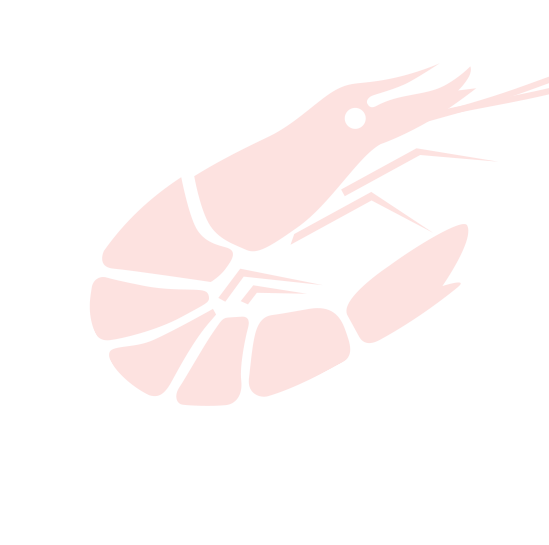 Come FunzionaL’offerta formativa è dedicata al
food&wine ed al turismoTemi dei CorsiOgni percorso formativo è sviluppato per affrontare i diversi aspetti delle professioni enogastronomiche: sociologici, giuridici, manageriali, economici e di comunicazione. Acquisirai le competenze necessarie per diventare un professionista del settore enogastronomico e ne guiderai l’innovazione e lo sviluppo: dalla comunicazione digitale al management della sostenibilità al food tech.Tutti i Corsi di Laurea Triennale e i Master sono riconosciuti dal MIUR ed erogati in modalità e-learning dall’Università delle Camere di Commercio con la partecipazione di Gambero Rosso e le aziende di settore.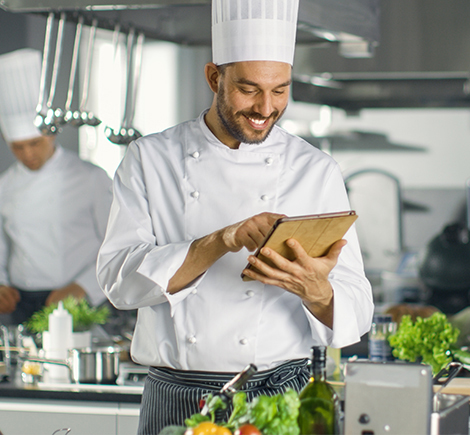 L'offerta formativaI Corsi di LaureaLAUREA TRIENNALE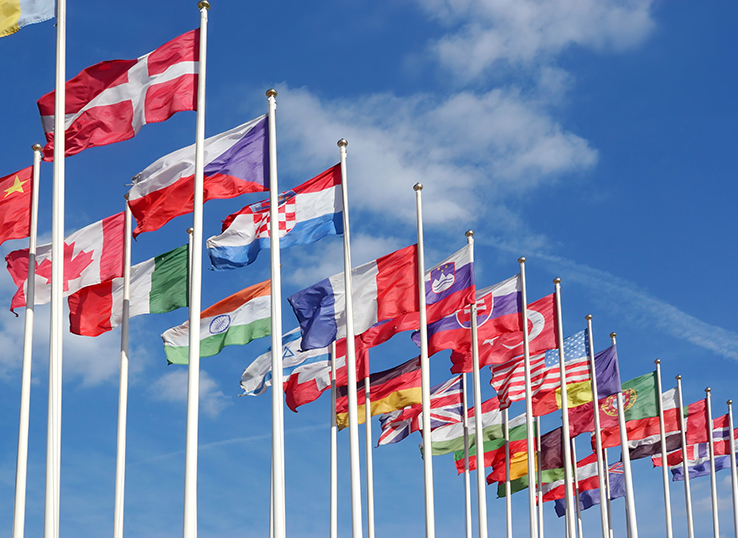 Lingue e Mercati3000 € 2.000 / l'anno 180 Cfu 3 anniLAUREA TRIENNALE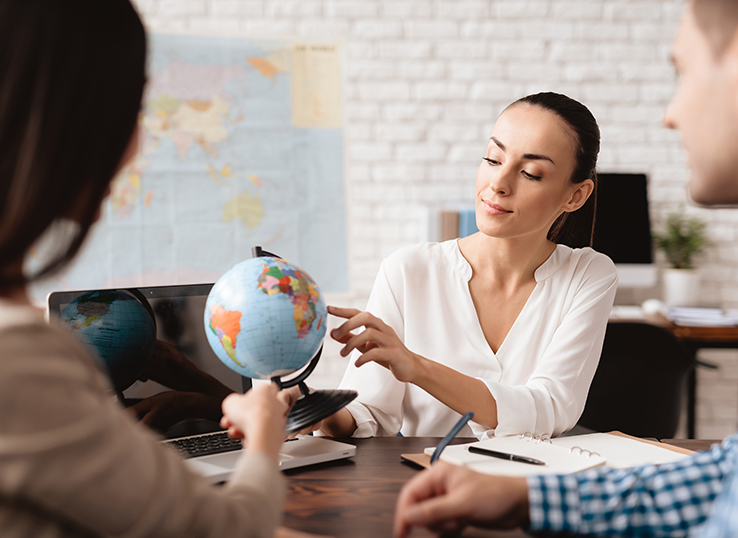 Scienze del Turismo 180 Cfu 3 anniLAUREA TRIENNALE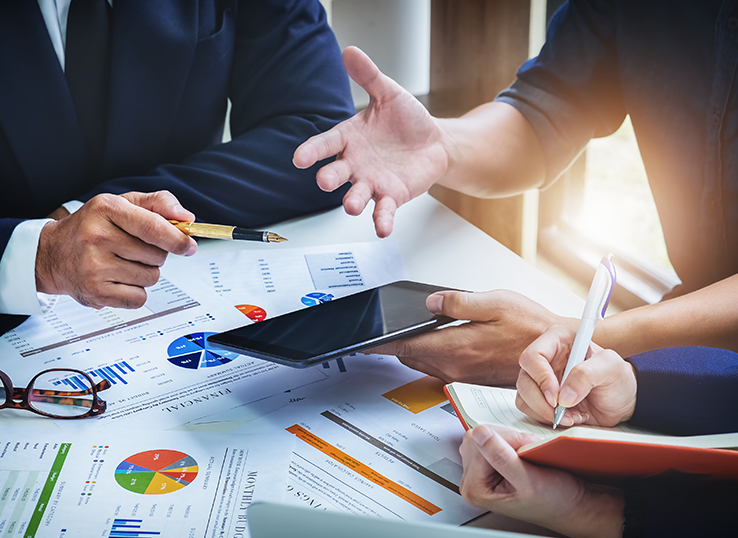 Gestione di Impresa 180 Cfu 3 anniLAUREA MAGISTRALE BIENNALE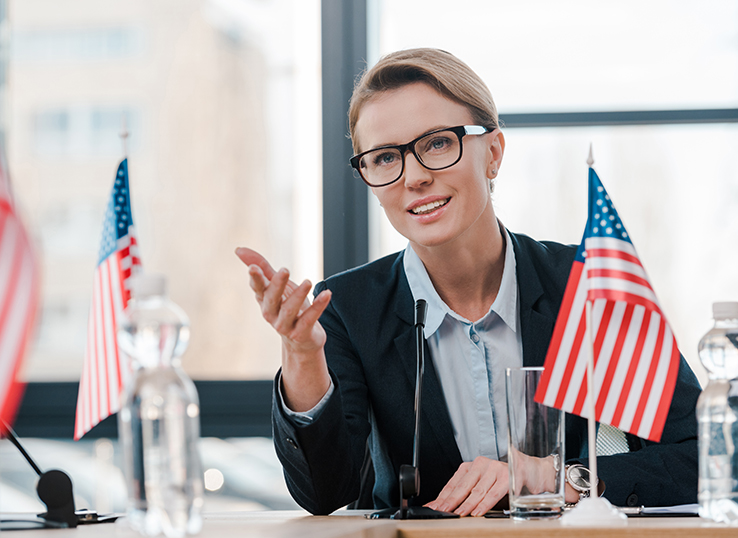 Relazioni Internazionali per lo Sviluppo Economico 120 Cfu 2 anniLAUREA TRIENNALE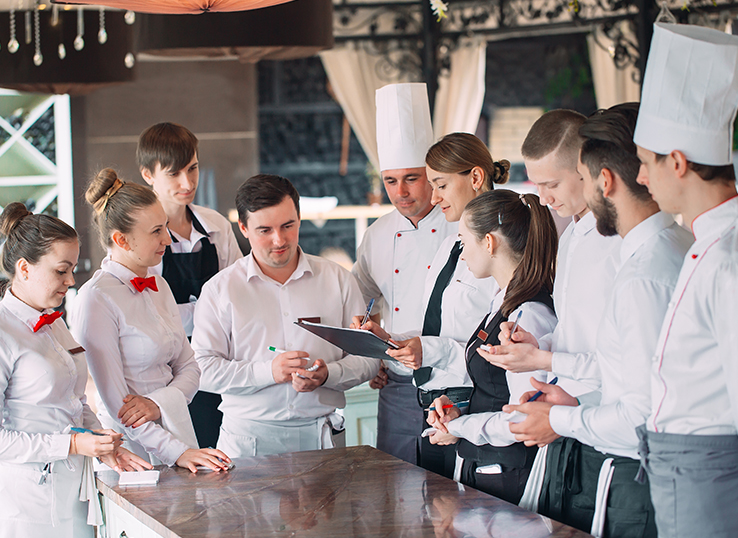 Gastronomia, Ospitalità e Territori 180 Cfu 3 anniLAUREA MAGISTRALE BIENNALE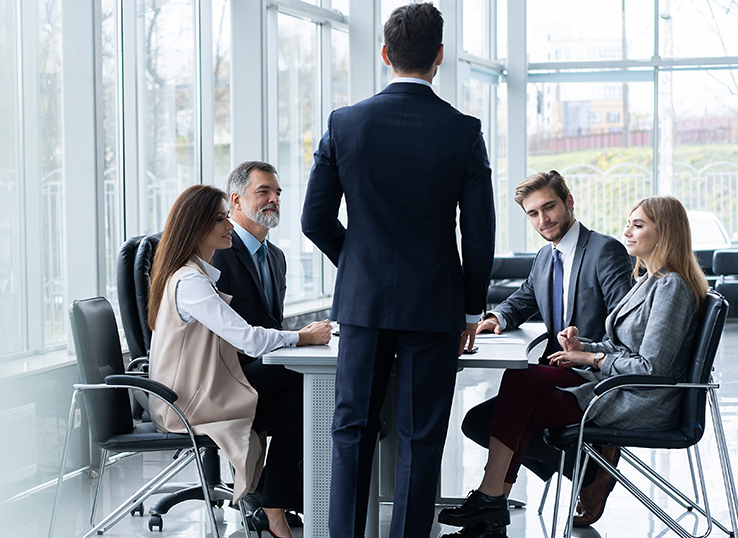 Management 120 Cfu 2 anniL'offerta formativaCorsi di Alta Formazione e Master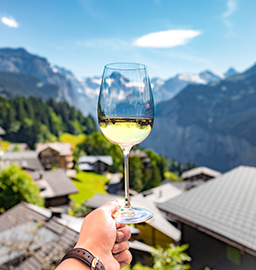 La filiera enogastronomica: dal produttore all'esportazione 30 Cfu Alta FormazionePrezzo € 500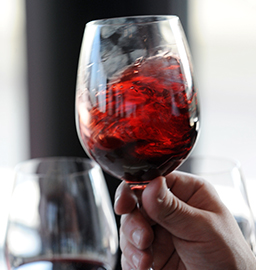 Gestione sostenibile dell’impresa agroalimentare e vitivinicola 30 Cfu Alta FormazionePrezzo € 500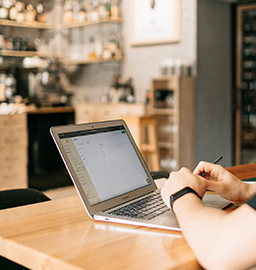 Progettazione e gestione delle attività della ristorazione 30 Cfu Alta FormazionePrezzo € 500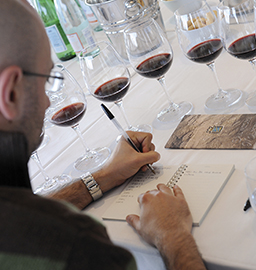 Strategie e gestione del Turismo enogastronomico 30 Cfu Alta FormazionePrezzo € 500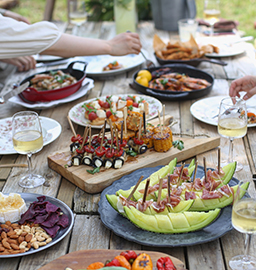 Food & Wine export management 60 Cfu Master PostlaureaPrezzo € 2000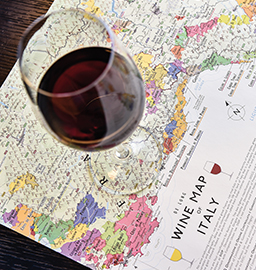 Turismo agroalimentare: geografia e politiche del cibo 60 Cfu Master PostlaureaPrezzo € 2000Scegli l'area che preferisci
per ricevere info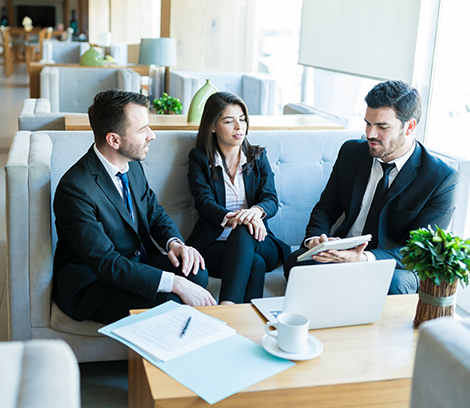 Contatta l’orientamentoIl nostro ufficio orientamento può darti tutte le informazioni sui corsi, i costi e le modalità di erogazione dei servizi didattici. Puoi contattarci tramite telefono o emailContattaci per sapere le offerte dedicate agli studenti ECP&Ei Point SpoletoSiamo aperti tutti i giorni dal lunedi al venerdi dalla ore 09.00 alle ore 19.00Sabato si riceve su appuntamento Telefono Segreteria per 0743 - 840765 Cellulare 366 -1180979Mail per Info  Athenaformazione.pg@gmail.com/Richiedi riconoscimento CFUUniMercatorum può riconoscerti sino a 12 Crediti formativi per il tuo curriculum professionale. Inoltre puoi richiedere la convalida dei tuoi esami precedenti, e degli attestati dei corsi professionali.